YUMURTA TAŞIMA ETKİNLİĞİ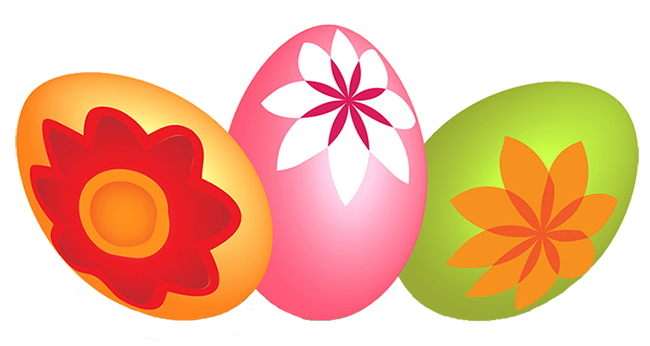 12 MART PAZARTESİ GÜNÜ ETKİNLİĞE KATILMAK İSTEYEN BÜTÜN ÖĞRENCİLER, OKULA GELİRKEN HAŞLANMIŞ YUMURTA GETİRECEKLERDİR.  GETİRMİŞ OLDUKLARIYUMURTAYI REHBER ÖĞRETMEN AYNUR MUTLU’ YA YA DA MÜDÜR YARDIMCISI MURAT KARAKUŞ’ A İŞARETLETMELERİ GEREKMEKTEDİR.  ÖĞRENCİLER BU YUMURTALARI HERGÜN OKULA GETİREREK, SINIFTA YUMURTA KONTROLÜ YAPACAK OLAN ARKADAŞLARINA GÖSTERECEKLERDİR. YUMURTALARINI EVDE UNUTAN VE DEĞİŞTİREN ÖĞRENCİLER ETKİNLİK DIŞINDA KALACAKLARDIR.  ETKİNLİK 15 MART PERŞEMBE GÜNÜ SONA ERECEKTİR.  